PISTACHIO PRODUCTION AND PRICE INQUIRY - December 1, 2015  PISTACHIO PRODUCTION AND PRICE INQUIRY - December 1, 2015  PISTACHIO PRODUCTION AND PRICE INQUIRY - December 1, 2015  PISTACHIO PRODUCTION AND PRICE INQUIRY - December 1, 2015  PISTACHIO PRODUCTION AND PRICE INQUIRY - December 1, 2015  PISTACHIO PRODUCTION AND PRICE INQUIRY - December 1, 2015  PISTACHIO PRODUCTION AND PRICE INQUIRY - December 1, 2015  PISTACHIO PRODUCTION AND PRICE INQUIRY - December 1, 2015  OMB No. 0535-0039  Approval Expires: 8/31/2016Project Code: 172   QID: 060117   SMetaKey: 1306   Version 6OMB No. 0535-0039  Approval Expires: 8/31/2016Project Code: 172   QID: 060117   SMetaKey: 1306   Version 6OMB No. 0535-0039  Approval Expires: 8/31/2016Project Code: 172   QID: 060117   SMetaKey: 1306   Version 6OMB No. 0535-0039  Approval Expires: 8/31/2016Project Code: 172   QID: 060117   SMetaKey: 1306   Version 6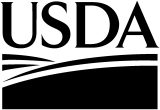 United StatesDepartment ofAgriculture 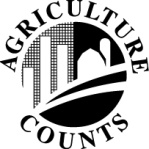 NATIONALAGRICULTURALSTATISTICSSERVICEUSDA/NASS – California Pacific Region 650 Capitol Mall, #6-100
Sacramento, CA 95814 Phone: 1-800-551-1014 Fax: 1-855-270-2722 E-mail:  NASSRFOPCR@nass.usda.gov USDA/NASS – California Pacific Region 650 Capitol Mall, #6-100
Sacramento, CA 95814 Phone: 1-800-551-1014 Fax: 1-855-270-2722 E-mail:  NASSRFOPCR@nass.usda.gov USDA/NASS – California Pacific Region 650 Capitol Mall, #6-100
Sacramento, CA 95814 Phone: 1-800-551-1014 Fax: 1-855-270-2722 E-mail:  NASSRFOPCR@nass.usda.gov USDA/NASS – California Pacific Region 650 Capitol Mall, #6-100
Sacramento, CA 95814 Phone: 1-800-551-1014 Fax: 1-855-270-2722 E-mail:  NASSRFOPCR@nass.usda.gov Please make corrections to name, address and ZIP Code, if necessary.Please make corrections to name, address and ZIP Code, if necessary.Please make corrections to name, address and ZIP Code, if necessary.Please make corrections to name, address and ZIP Code, if necessary.Please make corrections to name, address and ZIP Code, if necessary.USDA/NASS – California Pacific Region 650 Capitol Mall, #6-100
Sacramento, CA 95814 Phone: 1-800-551-1014 Fax: 1-855-270-2722 E-mail:  NASSRFOPCR@nass.usda.gov USDA/NASS – California Pacific Region 650 Capitol Mall, #6-100
Sacramento, CA 95814 Phone: 1-800-551-1014 Fax: 1-855-270-2722 E-mail:  NASSRFOPCR@nass.usda.gov The information you provide will be used for statistical purposes only. In accordance with the Confidential Information Protection provisions of Title V, Subtitle A, Public Law 107–347 and other applicable Federal laws, your responses will be kept confidential and will not be disclosed in identifiable form to anyone other than employees or agents. By law, every employee and agent has taken an oath and is subject to a jail term, a fine, or both if he or she willfully discloses ANY identifiable information about you or your operation.  Response is voluntary.According to the Paperwork Reduction Act of 1995, an agency may not conduct or sponsor, and a person is not required to respond to, a collection of information unless it displays a valid OMB control number. The valid OMB number is 0535-0039.  The time required to complete this information collection is estimated to average 15 minutes per response, including the time for reviewing instructions, searching existing data sources, gathering and maintaining the data needed, and completing and reviewing the collection of information.The information you provide will be used for statistical purposes only. In accordance with the Confidential Information Protection provisions of Title V, Subtitle A, Public Law 107–347 and other applicable Federal laws, your responses will be kept confidential and will not be disclosed in identifiable form to anyone other than employees or agents. By law, every employee and agent has taken an oath and is subject to a jail term, a fine, or both if he or she willfully discloses ANY identifiable information about you or your operation.  Response is voluntary.According to the Paperwork Reduction Act of 1995, an agency may not conduct or sponsor, and a person is not required to respond to, a collection of information unless it displays a valid OMB control number. The valid OMB number is 0535-0039.  The time required to complete this information collection is estimated to average 15 minutes per response, including the time for reviewing instructions, searching existing data sources, gathering and maintaining the data needed, and completing and reviewing the collection of information.The information you provide will be used for statistical purposes only. In accordance with the Confidential Information Protection provisions of Title V, Subtitle A, Public Law 107–347 and other applicable Federal laws, your responses will be kept confidential and will not be disclosed in identifiable form to anyone other than employees or agents. By law, every employee and agent has taken an oath and is subject to a jail term, a fine, or both if he or she willfully discloses ANY identifiable information about you or your operation.  Response is voluntary.According to the Paperwork Reduction Act of 1995, an agency may not conduct or sponsor, and a person is not required to respond to, a collection of information unless it displays a valid OMB control number. The valid OMB number is 0535-0039.  The time required to complete this information collection is estimated to average 15 minutes per response, including the time for reviewing instructions, searching existing data sources, gathering and maintaining the data needed, and completing and reviewing the collection of information.The information you provide will be used for statistical purposes only. In accordance with the Confidential Information Protection provisions of Title V, Subtitle A, Public Law 107–347 and other applicable Federal laws, your responses will be kept confidential and will not be disclosed in identifiable form to anyone other than employees or agents. By law, every employee and agent has taken an oath and is subject to a jail term, a fine, or both if he or she willfully discloses ANY identifiable information about you or your operation.  Response is voluntary.According to the Paperwork Reduction Act of 1995, an agency may not conduct or sponsor, and a person is not required to respond to, a collection of information unless it displays a valid OMB control number. The valid OMB number is 0535-0039.  The time required to complete this information collection is estimated to average 15 minutes per response, including the time for reviewing instructions, searching existing data sources, gathering and maintaining the data needed, and completing and reviewing the collection of information.The information you provide will be used for statistical purposes only. In accordance with the Confidential Information Protection provisions of Title V, Subtitle A, Public Law 107–347 and other applicable Federal laws, your responses will be kept confidential and will not be disclosed in identifiable form to anyone other than employees or agents. By law, every employee and agent has taken an oath and is subject to a jail term, a fine, or both if he or she willfully discloses ANY identifiable information about you or your operation.  Response is voluntary.According to the Paperwork Reduction Act of 1995, an agency may not conduct or sponsor, and a person is not required to respond to, a collection of information unless it displays a valid OMB control number. The valid OMB number is 0535-0039.  The time required to complete this information collection is estimated to average 15 minutes per response, including the time for reviewing instructions, searching existing data sources, gathering and maintaining the data needed, and completing and reviewing the collection of information.The information you provide will be used for statistical purposes only. In accordance with the Confidential Information Protection provisions of Title V, Subtitle A, Public Law 107–347 and other applicable Federal laws, your responses will be kept confidential and will not be disclosed in identifiable form to anyone other than employees or agents. By law, every employee and agent has taken an oath and is subject to a jail term, a fine, or both if he or she willfully discloses ANY identifiable information about you or your operation.  Response is voluntary.According to the Paperwork Reduction Act of 1995, an agency may not conduct or sponsor, and a person is not required to respond to, a collection of information unless it displays a valid OMB control number. The valid OMB number is 0535-0039.  The time required to complete this information collection is estimated to average 15 minutes per response, including the time for reviewing instructions, searching existing data sources, gathering and maintaining the data needed, and completing and reviewing the collection of information.The information you provide will be used for statistical purposes only. In accordance with the Confidential Information Protection provisions of Title V, Subtitle A, Public Law 107–347 and other applicable Federal laws, your responses will be kept confidential and will not be disclosed in identifiable form to anyone other than employees or agents. By law, every employee and agent has taken an oath and is subject to a jail term, a fine, or both if he or she willfully discloses ANY identifiable information about you or your operation.  Response is voluntary.According to the Paperwork Reduction Act of 1995, an agency may not conduct or sponsor, and a person is not required to respond to, a collection of information unless it displays a valid OMB control number. The valid OMB number is 0535-0039.  The time required to complete this information collection is estimated to average 15 minutes per response, including the time for reviewing instructions, searching existing data sources, gathering and maintaining the data needed, and completing and reviewing the collection of information.The information you provide will be used for statistical purposes only. In accordance with the Confidential Information Protection provisions of Title V, Subtitle A, Public Law 107–347 and other applicable Federal laws, your responses will be kept confidential and will not be disclosed in identifiable form to anyone other than employees or agents. By law, every employee and agent has taken an oath and is subject to a jail term, a fine, or both if he or she willfully discloses ANY identifiable information about you or your operation.  Response is voluntary.According to the Paperwork Reduction Act of 1995, an agency may not conduct or sponsor, and a person is not required to respond to, a collection of information unless it displays a valid OMB control number. The valid OMB number is 0535-0039.  The time required to complete this information collection is estimated to average 15 minutes per response, including the time for reviewing instructions, searching existing data sources, gathering and maintaining the data needed, and completing and reviewing the collection of information.A.	Report the average price for nuts delivered to the packinghouse or receiving station.A.	Report the average price for nuts delivered to the packinghouse or receiving station.		Include	●	Bonus payments for quality	●	Hauling allowances	●	Assessments	Exclude●	Commissions and wages paid for acquisition●	Purchases from other handlersB.	When reporting Marketable Shelling Stock, if in-shell weight is unknown, use 2.0 X nut meat weight.B.	When reporting Marketable Shelling Stock, if in-shell weight is unknown, use 2.0 X nut meat weight.2014 Crop2014 Crop2014 Crop2015 Crop2015 Crop2015 CropQuantity Purchased (Pounds)Average Price Per Pound At Processing Plant Door($/Pound)Average Price Per Pound At Processing Plant Door($/Pound)Quantity Purchased (Pounds)Average Price Per Pound At Processing Plant Door ($/Pound)Average Price Per Pound At Processing Plant Door ($/Pound)1. 	Total Marketable In-shell. . . . . . . . . . . . . . . . . . . . . 2. 	Total marketable shelling stock. . . . . . . . . . . . . . . . 3. 	Total crop processed. 		(Item 1 + Item 2). . . . . . . . . . . . . . . . . . . . . . . . 2014 Crop2014 Crop2014 Crop2015 Crop2015 Crop2015 CropShelling RatioPounds of Nut MeatPounds of Nut MeatShelling RatioShelling RatioPounds of Nut Meat4. 	Shelling Ratio OR Pounds of Nut Meat 		(Refers to quantity in Item 1). . . . . . . . . . . 5. 	Are these the final prices for the 2015 crop year?  5. 	Are these the final prices for the 2015 crop year?  5. 	Are these the final prices for the 2015 crop year?  Check one:  YES    NO Check one:  YES    NO Check one:  YES    NO Check one:  YES    NO Over, pleaseSurvey Results: To receive the complete results of this survey on the release date, go to www.nass.usda.gov/results/Survey Results: To receive the complete results of this survey on the release date, go to www.nass.usda.gov/results/Survey Results: To receive the complete results of this survey on the release date, go to www.nass.usda.gov/results/Would you rather have a brief summary sent to you at a later date?1Yes		3No	9990COMMENT      ____________________________________________________________________________________________________________________________________________________________________________________________________Respondent Name: ________________________9911Phone: (		)				9910          MM        DD          YYDate:       __ __    __ __       __ _Thank you for your response.Thank you for your response.Thank you for your response.Office UseOffice Use599599598598Office UseOffice UseOffice UseOffice UseOffice UseOffice UseOffice UseOffice UseOffice UseOffice UseOffice UseOffice UseOffice UseOffice UseOffice UseOffice UseResponseResponseRespondentRespondentModeModeEnum.Eval.ChangeR.UnitOffice Use for POIDOffice Use for POIDOffice Use for POIDOffice Use for POIDOffice Use for POIDOffice Use for POID1-Comp2-R3-Inac4-Office Hold5-R – Est6-Inac – Est7-Off Hold – Est8-Known Zero99011-Op/Mgr2-Sp3-Acct/Bkpr4-Partner9-Oth99021-Mail2-Tel3-Face-to-Face4-CATI5-Web6-e-mail7-Fax8-CAPI19-Other990399989900998599219989       __  __  __  -  __  __  __  -  __  __  __9989       __  __  __  -  __  __  __  -  __  __  __9989       __  __  __  -  __  __  __  -  __  __  __9989       __  __  __  -  __  __  __  -  __  __  __9989       __  __  __  -  __  __  __  -  __  __  __9989       __  __  __  -  __  __  __  -  __  __  __1-Comp2-R3-Inac4-Office Hold5-R – Est6-Inac – Est7-Off Hold – Est8-Known Zero99011-Op/Mgr2-Sp3-Acct/Bkpr4-Partner9-Oth99021-Mail2-Tel3-Face-to-Face4-CATI5-Web6-e-mail7-Fax8-CAPI19-Other990399989900998599211-Comp2-R3-Inac4-Office Hold5-R – Est6-Inac – Est7-Off Hold – Est8-Known Zero99011-Op/Mgr2-Sp3-Acct/Bkpr4-Partner9-Oth99021-Mail2-Tel3-Face-to-Face4-CATI5-Web6-e-mail7-Fax8-CAPI19-Other99039998990099859921Optional UseOptional UseOptional UseOptional UseOptional UseOptional Use1-Comp2-R3-Inac4-Office Hold5-R – Est6-Inac – Est7-Off Hold – Est8-Known Zero99011-Op/Mgr2-Sp3-Acct/Bkpr4-Partner9-Oth99021-Mail2-Tel3-Face-to-Face4-CATI5-Web6-e-mail7-Fax8-CAPI19-Other99039998990099859921990799089908990699069916S/E NameS/E NameS/E NameS/E NameS/E NameS/E Name